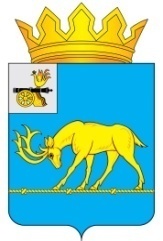 АДМИНИСТРАЦИЯ МУНИЦИПАЛЬНОГО ОБРАЗОВАНИЯ«ТЕМКИНСКИЙ РАЙОН» СМОЛЕНСКОЙ ОБЛАСТИПОСТАНОВЛЕНИЕот  25.03.2022 № 114                                                                                           с. ТемкиноО внесении изменения в постановление Администрации муниципального образования «Темкинский район» Смоленской области   от     25.01.2021      №17 В соответствии со статьей 179 Бюджетного кодекса Российской Федерации, Федеральным законом от 06.10.2003 № 131-ФЗ «Об общих принципах организации местного самоуправления в Российской Федерации», пунктом 4 Указа Президента Российской Федерации от 09.05.2017 № 203 «О Стратегии развития информационного общества в Российской Федерации на 2017 - 2030 годы», постановлениями Администрации муниципального образования «Темкинский район» Смоленской области от 23.01.2013 № 36 «Об утверждении Порядка формирования, разработки и оценки эффективности реализации ведомственных целевых и муниципальных программ Администрации муниципального образования «Темкинский район» Смоленской области, от 18.02.2022 № 53 «Об утверждении Порядка принятия решения о разработке  муниципальных программ, их формирования и реализации»,           Администрация муниципального образования «Темкинский район» Смоленской области п о с т а н о в л я е т:1. Внести в постановление Администрации муниципального образования «Темкинский район» Смоленской области от 25.01.2021 года №17 «Об утверждении муниципальной программы «Информатизация Администрации муниципального образования «Темкинский район» Смоленской области» (в редакции постановления Администрации муниципального образования «Темкинский район» Смоленской области от 07.12.2021 №375), следующее изменение:1.1. Муниципальную программу «Информатизация муниципального образования «Темкинский район» Смоленской области» изложить в новой редакции (прилагается).2. Настоящее постановление разместить на официальном сайте Администрации муниципального образования «Темкинский район» Смоленской области информационно-телекоммуникационной сети «Интернет».3. Контроль за исполнением настоящего постановления возложить                  на управляющего делами Администрации муниципального образования «Темкинский район» Смоленской области А.М. Муравьева.Глава муниципального образования«Темкинский район» Смоленской области                                                      С.А. ГуляевУТВЕРЖДЕНАпостановлением     Администрациимуниципального         образования«Темкинский район» Смоленской области  от   25.01.2021  №17         (в редакции постановления Администрации муниципального образования «Темкинский район» Смоленской области  от  07.12.2021   №375                          от 25.03.2022 № 114 )МУНИЦИПАЛЬНАЯ ПРОГРАММА «Информатизация муниципального образования «Темкинский район» Смоленской области»П А С П О Р Тмуниципальной программы1. Основные положения2. Показатели муниципальной программы 3. Структура муниципальной программы4. Финансовое обеспечение  муниципальной программыРаздел 1. Стратегические приоритеты в сфере реализации муниципальной программыРазвитие информационного пространства, повышение эффективности деятельности структурных подразделений Администрации - процесс, который не завершен и требует постоянного решения комплекса задач для поддержания имеющихся результатов и их улучшения.При этом обязательным условием эффективного взаимодействия Администрации и общества являются развитые коммуникации, в том числе в публичной информационной сфере. Развитие информационного пространства служит важнейшим стимулом для обеспечения прозрачности, информационной открытости Администрации и является мощным средством повышения эффективности работы всех управленческих структур.Особую роль в процессе информатизации играет информатизация сферы управления, так как она не только повышает эффективность управления на всех его уровнях, но и позволяет увеличить эффективность целенаправленной деятельности человека в других сферах. Информатизация процессов управления на любом уровне территориальных, отраслевых и межотраслевых структур позволяет более полно учитывать как интересы района, региона, отдельных предприятий и отраслей, так и интересы страны в целом. Предоставление муниципальных услуг в электронной форме невозможно без надежного инструмента по обмену данными между всеми участниками исполнения муниципальной услуги. Отказ от бумажных запросов в федеральные органы исполнительной власти и отсутствие требований по приему дополнительных документов от граждан в рамках оказания муниципальных услуг диктуют повышенные требования к надежности всех информационных систем, к их отлаженной и бесперебойной работе.Для повышения эффективности работы необходимо постоянное обновление и модернизация уже построенных информационных систем и сервисов.Необходимо дальнейшее обновление компьютерного парка всех структурных подразделений Администрации, с целью обеспечения работы с новыми информационными технологиями и системами. Предстоит дальнейшее внедрение программного обеспечения, в том числе отечественного, которое по своим функциональным характеристикам обеспечит эффективную работу сотрудников структурных подразделений Администрации. Необходимо дальнейшее проведение работы по приобретению и внедрению сертифицированных аппаратных и программных средств технической защиты информации, реализации мероприятий по защите специальных объектов информатизации, эксплуатируемых в Администрации. Эффективное решение указанных проблем возможно путем применения программно-целевого метода планирования, который позволит: - обеспечить эффективное расходование средств местного бюджета, предоставляемых на развитие ИКТ; - обеспечить согласованность использования финансовых ресурсов главными распорядителями средств местного бюджета Администрации; - проводить единую техническую политику при решении задач в сфере развития и использования ИКТ; - решить общесистемные проблемы информатизации Администрации; - обеспечить защиту персональных данных; - увеличить удовлетворенность населения качеством получаемых муниципальных (государственных) услуг и информированием о деятельности органа местного самоуправления (Администрации); - обеспечить эффективное межведомственное взаимодействие в сфере развития и использования ИКТ. Приоритетами муниципальной политики в сфере реализации муниципальной программы являются: - развитие информационно-технологической инфраструктуры информационной системы Администрации.- развитие системы технической защиты информации и специальных объектов информации Администрации.Раздел 2. Сведения о региональных проектахМероприятия, связанные с реализацией региональных проектов, в муниципальной программе отсутствуют.Раздел 3. Сведения о и ведомственных проектахМероприятия, связанные с реализацией ведомственных проектов, в муниципальной программе отсутствуют.Раздел 4. Паспорт комплексов процессных мероприятийПАСПОРТкомплекса процессных мероприятий «Информационно-телекоммуникационное и техническое обеспечение деятельности Администрации муниципального образования»1.Общие положения2. Показатели реализации комплекса процессных мероприятий ПАСПОРТкомплекса процессных мероприятий «Создание комплексной системы защиты информации в Администрации муниципального образования»1.Общие положения2. Показатели реализации комплекса процессных мероприятий Раздел 5. ОЦЕНКАприменения мер государственного регулирования в части налоговых льгот, освобождений и иных преференций по налогам и сборам в сфере реализации  муниципальной программыМеры государственного регyлирования в части налоговых льгот, освобождений и иных преференций по налогам и сборам в рамках реализации муниципальной программы не предусмотрены.Раздел 6.  Сведения о финансировании структурных элементов  муниципальной программыСВЕДЕНИЯо финансировании структурных элементов   муниципальной программы«Информатизация муниципальногообразования «Темкинский район» Смоленской области»Ответственный исполнитель муниципальной программыАдминистрация муниципального образования «Темкинский район» Смоленской области Период реализацииЭтап 1: 2021г.Этап II: 2022г.–2023г.Цели муниципальной программы Совершенствование системы муниципального управления в муниципальном образовании «Темкинский район» Смоленской области, повышение доступности и качества предоставления государственных и муниципальных услуг для населения и учреждений, а также открытости органов власти на основе использования современных информационно-коммуникационных технологий.Направления (подпрограммы)-Информационно-телекоммуникационное и техническое обеспечение деятельности Администрации муниципального образования;- Создание комплексной системы защиты информации в Администрации муниципального образованияРегиональные проекты, реализуемые в рамках муниципальной программы-Объемы финансового обеспечения муниципальной программы (по годам реализации и в разрезе источников финансирования)2021 год - 462,0 тыс.руб.2022 год - 400,0 тыс.руб.2023 год – 300,0 тыс.руб.Всего: 1162,0 тыс. руб.Их них:- Средства бюджета муниципального образования:2021 год - 462,0 тыс.руб.2022 год - 400,0 тыс.руб.2023 год – 300,0 тыс.руб.Всего: 1162,0 тыс.руб.Наименование показателя, единица измеренияБазовое значение показателя(в 2020 году, предшествующем очередному финансовому году) 2020 годПланируемое значение показателя Планируемое значение показателя Планируемое значение показателя Наименование показателя, единица измеренияБазовое значение показателя(в 2020 году, предшествующем очередному финансовому году) 2020 годочередной финансовый год 2021 год1-й год планового периода2022 год2-й год планового периода20231.Доля рабочих мест сотрудников Администрации, подключенных к единой системе межведомственного электронного взаимодействия от общего количества рабочих мест сотрудников Администрации (проценты)1001001001002.Доля обращений населения через Интернет-приемную официального сайта Администрации от общего числа поступивших обращений населения (проценты)292930313.Доля структурных подразделений Администрации, предоставляющих информацию о своей деятельности для  размещения на официальном сайте, от общего количества структурных подразделений Администрации (проценты)100100100100№
п/пЗадача структурного элементаКраткое описание ожидаемых эффектов от реализации задачи структурного элементаСвязь с показателями*12341. Комплекс процессных мероприятий «Информационно-телекоммуникационное и техническое обеспечение деятельности Администрации муниципального образования»1. Комплекс процессных мероприятий «Информационно-телекоммуникационное и техническое обеспечение деятельности Администрации муниципального образования»1. Комплекс процессных мероприятий «Информационно-телекоммуникационное и техническое обеспечение деятельности Администрации муниципального образования»1. Комплекс процессных мероприятий «Информационно-телекоммуникационное и техническое обеспечение деятельности Администрации муниципального образования»Администрация муниципального образования «Темкинский район» Смоленской области, управляющий делами АдминистрацииАдминистрация муниципального образования «Темкинский район» Смоленской области, управляющий делами АдминистрацииАдминистрация муниципального образования «Темкинский район» Смоленской области, управляющий делами Администрации1.1.Обеспечение эффективной деятельности Администрации в сфере информационных технологий1.Формирование информационного пространства с учетом повышения эффективности муниципального управления, развития экономики и социальной сферы, потребностей граждан муниципального образования в получении качественных и достоверных сведений;2. Развитие информационной и коммуникационной инфраструктуры;3.Повышение эффективности муниципального управления за счет качественного использования информационных технологий.Доля рабочих мест сотрудников Администрации, подключенных к единой системе межведомственного электронного взаимодействия от общего количества рабочих мест сотрудников Администрации 1.1.Обеспечение эффективной деятельности Администрации в сфере информационных технологий1.Формирование информационного пространства с учетом повышения эффективности муниципального управления, развития экономики и социальной сферы, потребностей граждан муниципального образования в получении качественных и достоверных сведений;2. Развитие информационной и коммуникационной инфраструктуры;3.Повышение эффективности муниципального управления за счет качественного использования информационных технологий.Доля обращений населения через Интернет-приемную официального сайта Администрации от общего числа поступивших обращений населения 2. Комплекс процессных мероприятий «Создание комплексной системы защиты информации в Администрации муниципального образования»2. Комплекс процессных мероприятий «Создание комплексной системы защиты информации в Администрации муниципального образования»2. Комплекс процессных мероприятий «Создание комплексной системы защиты информации в Администрации муниципального образования»2. Комплекс процессных мероприятий «Создание комплексной системы защиты информации в Администрации муниципального образования»22.1.Обеспечение эффективной деятельности Администрации в сфере информационных технологийОбеспечение бесперебойного функционирования и безопасности информационных систем и ресурсов АдминистрацииДоля структурных подразделений Администрации, предоставляющих информацию о своей деятельности для  размещения на официальном сайте, от общего количества структурных подразделений АдминистрацииИсточник финансового обеспеченияОбъем финансового обеспечения по годам реализации (тыс. рублей)Объем финансового обеспечения по годам реализации (тыс. рублей)Объем финансового обеспечения по годам реализации (тыс. рублей)Объем финансового обеспечения по годам реализации (тыс. рублей)Источник финансового обеспечениявсего2021 год2022 год2023 год12345Муниципальная программа «Информатизация Администрации муниципального образования «Темкинский район» Смоленской области, в том числе:1162,0462,0400,0300,0местный бюджет1162,0462,0400,0300,0Ответственный за выполнение комплекса процессных мероприятийАдминистрация муниципального образования «Темкинский район» Смоленской области, управляющий делами АдминистрацииСвязь с (областной) государственной программой муниципальная программа«Информатизация муниципального образования «Темкинский район» Смоленской области»№ п/пНаименование показателя реализации Единица измеренияБазовое значение показателя реализации (в 2020  году, предшествующем очередному финансовому году) 2020 годПланируемое значение показателя реализации на очередной финансовый год и плановый периодПланируемое значение показателя реализации на очередной финансовый год и плановый периодПланируемое значение показателя реализации на очередной финансовый год и плановый период№ п/пНаименование показателя реализации Единица измеренияБазовое значение показателя реализации (в 2020  году, предшествующем очередному финансовому году) 2020 годочередной финансовый год2021 год1-й год планового периода2022 год2-й год планового периода2023 год123456711Доля рабочих мест сотрудников Администрации, подключенных к единой системе межведомственного электронного взаимодействия от общего количества рабочих мест сотрудников Администрации %10010010010022Использование отечественного офисного программного обеспечения да/нетдададада33Время  простоя (недоступности) информационных ресурсов в течение года часы1,51,51,51,544Доля структурных подразделений Администрации, с которыми возможен обмен электронными документами с использованием ЭЦП в единой системе документооборота от общего количества структурных подразделений Администрации %100100100100Ответственный за выполнение комплекса процессных мероприятийАдминистрация муниципального образования «Темкинский район» Смоленской области, управляющий делами АдминистрацииСвязь с (областной) государственной программой муниципальная программа«Информатизация муниципального образования «Темкинский район» Смоленской области»№ п/пНаименование показателя реализации Единица измеренияБазовое значение показателя реализации (в 2020  году, предшествующем очередному финансовому году) 2020 годПланируемое значение показателя реализации на очередной финансовый год и плановый периодПланируемое значение показателя реализации на очередной финансовый год и плановый периодПланируемое значение показателя реализации на очередной финансовый год и плановый период№ п/пНаименование показателя реализации Единица измеренияБазовое значение показателя реализации (в 2020  году, предшествующем очередному финансовому году) 2020 годочередной финансовый год2021 год1-й год планового периода2022 год2-й год планового периода2023 год123456751Доля защищенных каналов связи от общего количества каналов связи%10010010010062Доля защищенных информационных систем от общего количества информационных систем%100100100100№ п/пНаименованиеУчастник муниципальной программы Источник финансового обеспечения (расшифровать)Объем средств на реализацию  муниципальной программы на очередной финансовый год и плановый период (тыс. рублей)Объем средств на реализацию  муниципальной программы на очередной финансовый год и плановый период (тыс. рублей)Объем средств на реализацию  муниципальной программы на очередной финансовый год и плановый период (тыс. рублей)Объем средств на реализацию  муниципальной программы на очередной финансовый год и плановый период (тыс. рублей)№ п/пНаименованиеУчастник муниципальной программы Источник финансового обеспечения (расшифровать)всегоочеред-ной финан-совый год2021 год1-й год плано-вого перио-да2022 год2-й год плано-вого периода2023 год123456781. Комплекс процессных мероприятий «Информационно-телекоммуникационное и техническое обеспечение деятельности Администрации муниципального образования»1. Комплекс процессных мероприятий «Информационно-телекоммуникационное и техническое обеспечение деятельности Администрации муниципального образования»1. Комплекс процессных мероприятий «Информационно-телекоммуникационное и техническое обеспечение деятельности Администрации муниципального образования»1. Комплекс процессных мероприятий «Информационно-телекоммуникационное и техническое обеспечение деятельности Администрации муниципального образования»1. Комплекс процессных мероприятий «Информационно-телекоммуникационное и техническое обеспечение деятельности Администрации муниципального образования»1. Комплекс процессных мероприятий «Информационно-телекоммуникационное и техническое обеспечение деятельности Администрации муниципального образования»1. Комплекс процессных мероприятий «Информационно-телекоммуникационное и техническое обеспечение деятельности Администрации муниципального образования»1. Комплекс процессных мероприятий «Информационно-телекоммуникационное и техническое обеспечение деятельности Администрации муниципального образования»1.1.Информационно-телекоммуникационное и техническое обеспечение деятельности Администрации муниципального образования «Темкинский район» Смоленской областиАдминистрацияМО «Темкинский район»Бюджет муниципального образования895,3345,3300,0250,02. Комплекс процессных мероприятий «Создание комплексной системы защиты информации в Администрации муниципального образования»2. Комплекс процессных мероприятий «Создание комплексной системы защиты информации в Администрации муниципального образования»2. Комплекс процессных мероприятий «Создание комплексной системы защиты информации в Администрации муниципального образования»2. Комплекс процессных мероприятий «Создание комплексной системы защиты информации в Администрации муниципального образования»2. Комплекс процессных мероприятий «Создание комплексной системы защиты информации в Администрации муниципального образования»2. Комплекс процессных мероприятий «Создание комплексной системы защиты информации в Администрации муниципального образования»2. Комплекс процессных мероприятий «Создание комплексной системы защиты информации в Администрации муниципального образования»2. Комплекс процессных мероприятий «Создание комплексной системы защиты информации в Администрации муниципального образования»2.1.Создание комплексной системы защиты информации в Администрации муниципального образования «Темкинский район» Смоленской областиАдминистрацияМО «Темкинский район»Бюджет муниципального образования266,7116,7100,050,0Итого по комплексам процессных мероприятийИтого по комплексам процессных мероприятий1162,0462,0400,0300,0Всего по  муниципальной программеВсего по  муниципальной программеВсего по  муниципальной программе1162,0462,0400,0300,0Отп. 1 экз. – в делоИсп. В.А. Гусаровател. 2-15-5625.03.2022Визы:               А.М. Муравьев                                     Е.А. Утенкова           Е.Г. Пересыпкина            А.Н. РучкинаРазослать: прокуратура,райсовет,фин.управление,управ.делами,системному администратору                   (для размещения на сайте)